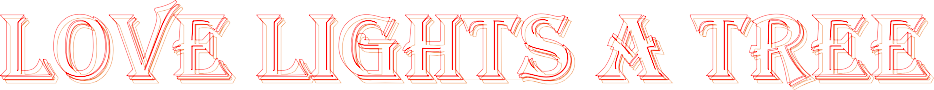 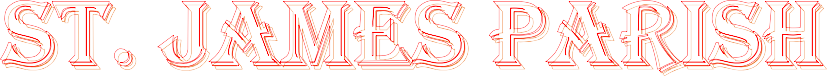 A Tree Lighting to Fight Cancer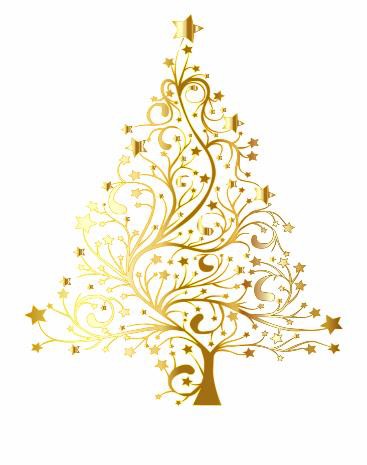 The public is invited to attend a Tree Decorating/Lighting event at St. James Parish Hospital Medical Office Building on Sunday, December 4, 2022 from 6:00 pm – 7:00 pmThe St. James Parish Relay for Life will be sponsoring a Christmas Tree to memorialize and honor those who have been touched by cancer. The tree will be on display throughout the duration of the holidays. If you would like to purchase an ornament to honor a loved one, please fill out the form and mail to the address provided. Also please come out to the event so you can hang your special ornament. To Purchase a Christmas tree ornament in honor of or in memory of a loved one or friend, please complete the form below. Ornaments are $10 each.Name:	Phone #: 	  Address: 		In Memory / In Honor of, (Circle One):     	NameRelay Team:	Team Member:	Amt. Enclosed:  	*Order Deadline: November 27, 2022*For More Information, contact Gidget Stein @ 225-206-3104 Please make checks payable to: American Cancer Society.Mail check and form to: Love Lights a Tree, 1405 3rd Street, Lutcher, LA  70071We invite you to follow us on Facebook.com/StJamesRelay to receive updates about our Love Lights a Tree and other upcoming activities for our Relay For Life of St. James Parish scheduled for April 15, 2023. 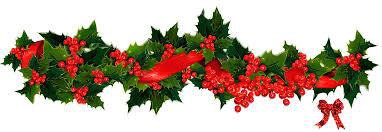 Thanks to the Flower Basket of Lutcher for donating the tree and decorations.